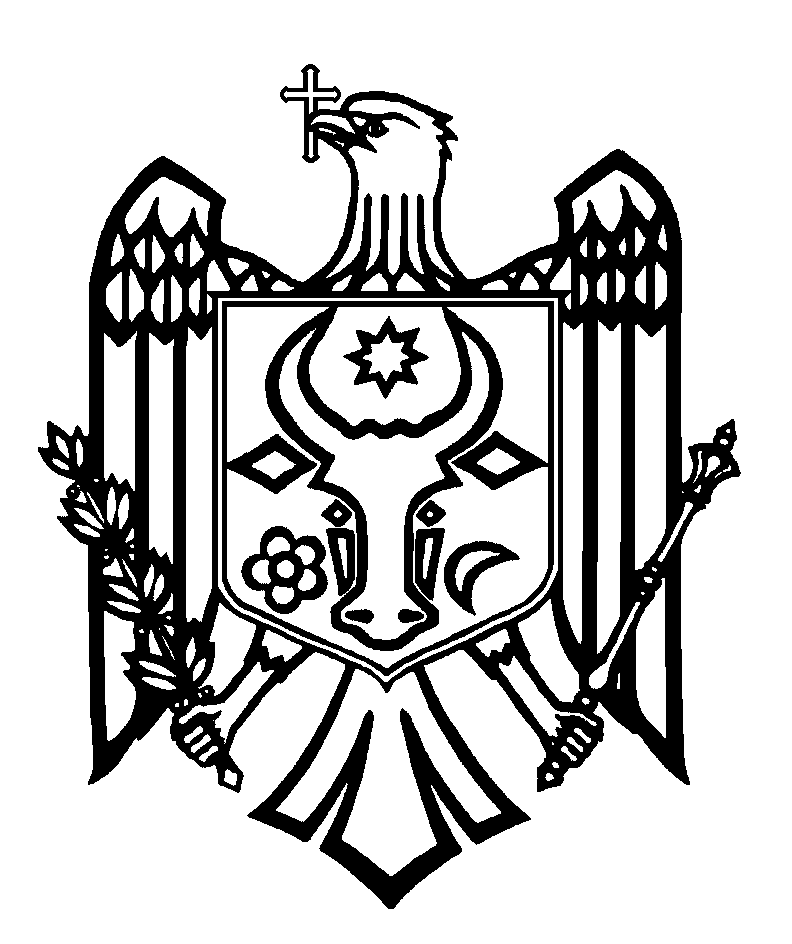 CURTEA DE CONTURI A REPUBLICII MOLDOVAH O T Ă R Â R E A nr. 46din 26 august 2022cu privire la Raportul auditului conformității privind gestionarea patrimoniului public de către Agenția Proprietății Publice în anii 2019-2021Curtea de Conturi, în prezența dnei Tatiana Savva, directoare generală adjunctă a Agenției Proprietății Publice; dnei Mariana Pânzaru, directoare generală adjunctă a Agenției Proprietății Publice; dlui Mircea Eșanu, director al Agenției Servicii Publice; dlui Petru Griciuc, director adjunct interimar al Serviciului Fiscal de Stat; dlui Sergiu Bejan, director general interimar al Î.S. „Administrația de Stat a Drumurilor”; dnei Stela Paduca, șefa Direcției monitorizarea activelor statului a Ministerului Finanțelor; dnei Liliana Moraru, șefa Serviciului juridic al Ministerului Economiei; dlui Eduard Țugui, șeful Secției politici de atragere a investițiilor și dezvoltare industrială a Ministerului Economiei; dnei Cristina Rusu, șefa Direcției profesii și servicii juridice a Ministerului Justiției; dnei Ludmila Botnari, șefa Direcției generale administrare contribuabili mari a Serviciului Fiscal de Stat; dnei Olga Golban, șefa Direcției generale metodologie proceduri fiscale a Serviciului Fiscal de Stat; dlui Viorel Popa, șeful  Direcției contencios și control al legalității a Agenției Proprietății Publice; dlui Victor Cociug, șeful Direcției administrarea bunurilor imobile și relații funciare a Agenției Proprietății Publice, precum și a altor persoane responsabile, în cadrul ședinței video, călăuzindu-se de art.3 alin.(1) și art.5 alin.(1) lit.a) din Legea privind organizarea și funcționarea Curții de Conturi a Republicii Moldova,  a examinat Raportul auditului conformității privind gestionarea patrimoniului public de către Agenția Proprietății Publice în  anii 2019-2021.Misiunea de audit public extern a fost realizată conform Programului activității de audit a Curții de Conturi pe anul 2022, având drept scop oferirea asigurării că patrimoniul public a fost gestionat de către Agenția Proprietății Publice, în anii 2019-2021, în conformitate cu reglementările aplicabile. Auditul public extern s-a desfășurat în conformitate cu Standardele Internaționale ale Instituțiilor Supreme de Audit aplicate de Curtea de Conturi, în special, ISSAI 100, ISSAI 400 și ISSAI 4000. Examinând Raportul de audit, Curtea de ConturiA CONSTATAT:Participația statului este o caracteristică a mai multor economii naționale și va rămâne pe viitor un instrument important al Guvernului în crearea valorii, prestarea serviciilor publice și consolidarea veniturilor publice. La situația din 31.12.2021, Agenția Proprietății Publice exercita funcțiile de fondator al 125 de întreprinderi de stat și de deținător de acțiuni (părți sociale) în 77 de societăți comerciale cu cota statului în capitalul social, dintre care au activat în anul 2021, respectiv, 59 și 33 de entități. Valoarea capitalului social al întreprinderilor de stat administrate de către Agenția Proprietății Publice a constituit 4 857,2 mil. lei și valoarea acțiunilor (părților sociale) - 4 581,0 mil.lei, reprezentând un element impunător al proprietății publice.Administrarea corporativă a întreprinderilor de stat și a societăților comerciale cu capital public a fost organizată și realizată într-un mod defectuos, afectat de neconformități, riscuri de deposedare de  proprietatea publică, existența unor lacune ale cadrului normativ și de alte aspecte vulnerabile, care au periclitat buna guvernare a procesului. În contextul expus, se remarcă următoarele:administrarea corporativă s-a efectuat în lipsa unei strategii sectoriale, nefiind conturate scopurile de intervenție a statului în economie și principiile de guvernare specifice administrării corporative a proprietății publice;neinstituirea de către Agenția Proprietății Publice a practicilor de planificare consecventă a propriei activități a determinat dezorganizarea activității subdiviziunilor și periclitează realizarea punctuală a sarcinilor;întreprinderile de stat activează în baza statutelor de modelul abrogat, la care nu sunt atașate listele bunurilor depuse în capitalul social și bunurilor transmise în administrarea întreprinderilor, dat fiind faptul că bunurile nu sunt delimitate după domenii și apartenență;inactivitatea în aspectul monitorizării performanțelor corporative a generat incapacitatea de a interveni în timpul oportun pentru prevenirea și remedierea situațiilor critice;neexaminarea și neevaluarea în cadrul Guvernului a Raportului privind administrarea și deetatizarea proprietății publice de stat nu au contribuit la îmbunătățirea și consolidarea managementului aferent administrării corporative;neîntreprinderea măsurilor exhaustive pentru asigurarea drepturilor și intereselor patrimoniale ale statului în cadrul proceselor de insolvabilitate, în special, în condițiile de posibilă deposedare a statului de dreptul de posesie, de folosință și de dispoziție asupra bunurilor proprietate publică transmise în administrarea întreprinderilor față de care ulterior au fost intentate proceduri de insolvabilitate;administrarea defectuoasă a bunurilor proprietate publică transmise în folosința  întreprinderilor de stat a generat nevalorificarea acestora și neachitarea plăților în buget;nerespectarea normelor stabilite și argumentarea incertă a deciziilor fondatorului au permis unor entități cu capital public necalcularea dividendelor și defalcărilor în bugetul de stat;procedurile defectuoase înrădăcinate au generat divergențe între datele cu privire la evidența întreprinderilor, furnizate de diferite registre de stat, inclusiv de Registrul de Stat al Unităților de Drept, care conține înregistrări ale întreprinderilor de stat fără indicarea codului fiscal, cu fondatori persoane fizice, sau ai căror fondatori nu există, acestea fiind reorganizate/lichidate;existența unor lacune de ordin normativ nu a permis organizarea evidenței contabile a bunurilor proprietate publică transmise în administrarea întreprinderilor nici la fondator, nici  la întreprinderea care le gestionează;neîntreprinderea măsurilor pentru implementarea punctuală a recomandărilor auditurilor anterioare ale Curții de Conturi a generat reiterarea deficiențelor, fiind implementate integral 17% de recomandări, parțial implementate -19%, și neimplementate - 64%.Reieșind din cele expuse, în temeiul art.14 alin.(2) și art.15 lit. d) și art.37 alin.(2) din Legea nr.260 din 07.12.2017, Curtea de Conturi HOTĂRĂŞTE:         1. Se aprobă Raportul auditului conformității privind gestionarea patrimoniului public de către Agenția Proprietății Publice în  anii 2019-2021.         2. Prezenta Hotărâre și Raportul de audit se remit:          2.1. Parlamentului Republicii Moldova, pentru informare și examinare, după caz, în cadrul Comisiei parlamentare de control al finanțelor publice;         2.2. Președintelui Republicii Moldova, pentru informare;         2.3. Guvernului Republicii Moldova, pentru informare și luare de atitudine în vederea monitorizării asigurării implementării recomandărilor de audit;         2.4. Ministerului Economiei și Agenției Proprietății Publice, 2.4.1. pentru luare de atitudine, și se recomandă examinarea rezultatelor auditului conform competențelor, cu aprobarea unor planuri de măsuri privind remedierea situațiilor constatate și implementarea recomandărilor din Raportul de audit;2.4.2. pentru elaborarea unui concept strategic cu privire la participația statului în economie și a documentelor de politici publice în domeniul administrării corporative a întreprinderilor de stat și a societăților comerciale cu capital public, orientate spre definirea ramurilor economiei naționale, obiectivelor și principiilor de intervenție la nivel statal;2.5. Ministerului Justiției, pentru luare de atitudine, și se recomandă să dispună efectuarea controalelor pentru investigarea informațiilor cu privire la activitatea administratorilor autorizați, expuse în paragrafele nr.4.2.6. și nr.4.2.7. din Raportul de audit; 2.6. Ministerului Finanțelor, pentru luare de atitudine, și se recomandă să elaboreze și să pună în aplicare normele speciale cu privire la modul de ținere, de către fondator și întreprinderea gestionară, a evidenței contabile a bunurilor proprietate publică ale domeniului public transmise întreprinderii în administrare;2.7. Ministerului Justiției, în conlucrare cu Agenția Proprietății Publice, se recomandă elaborarea și promovarea modificărilor în cadrul normativ privind desemnarea în baza procurii a reprezentanților debitorului în proces de insolvabilitate a întreprinderilor de stat;2.8. Ministerului Justiției, în conlucrare cu Ministerul Economiei, se recomandă întreprinderea măsurilor de urgență pentru elaborarea și prezentarea, spre aprobare, către Guvern a conceptului Registrului cauzelor de insolvabilitate;2.9. Ministerului Economiei, în conlucrare cu Ministerul Finanțelor, se recomandă, în limitele  competențelor atribuite, să revadă termenul de valabilitate și să determine data de încetare a efectului juridic al Acordurilor-memorandum încheiate între Consiliul Creditorilor și S.A. „Centrala Electrică de Termoficare nr.1” și S.A. „Centrala Electrică de Termoficare nr.2”, în anul 1999;2.10. Ministerului Finanțelor, în conlucrare cu Ministerul Economiei și Agenția Proprietății Publice,  se recomandă reglementarea modului de aplicare, evidență, raportare și încasare a plăților pentru folosirea terenurilor publice aferente obiectivelor private;2.11. Serviciului Fiscal de Stat, pentru luare de atitudine, și se recomandă să reia monitorizarea respectării clauzelor Acordurilor-memorandum încheiate între Consiliul Creditorilor și S.A. „Centrala Electrică de Termoficare nr.1” și S.A. „Centrala Electrică de Termoficare nr.2”, în anul 1999;2.12. Agenției Servicii Publice, în conlucrare cu Serviciul Fiscal de Stat și Agenția Proprietății Publice, pentru luare de atitudine, și se recomandă întreprinderea acțiunilor privind elaborarea și promovarea modificărilor cadrului normativ în vederea instituirii unei proceduri speciale pentru radierea din Registrul de Stat al Unităților de Drept a întreprinderilor de stat înregistrate fără indicarea codului fiscal/excluse din Registrul fiscal, sau ai căror fondatori nu există;2.13. Agenției Proprietății Publice și Agenției Servicii Publice, pentru coroborarea acțiunilor din Programul de stat pentru delimitarea bunurilor imobile, inclusiv a terenurilor proprietate publică, pentru anii 2019–2023 și din Proiectul de Înregistrare și Evaluare Funciară, care se realizează în baza Acordului de finanțare dintre Republica Moldova și Asociația Internațională pentru Dezvoltare, sub aspectul realizării acestora în termenele stabilite.3.  Prin prezenta Hotărâre, se exclud din regim de monitorizare următoarele recomandări  implementate și cele care și-au pierdut actualitatea, aprobate anterior prin Hotărârile Curții de Conturi:3.1. recomandările nr.2.4 și nr.10 din Hotărârea nr. 41 din 29 iulie 2020 cu privire la Raportul auditului performanței „Mecanismele existente asigură gestionarea eficientă a terenurilor agricole proprietate publică?”;3.2. recomandarea nr.2.3 din Hotărârea nr. 3 din 29 ianuarie 2020 cu privire la Raportul auditului performanței activității întreprinderilor de stat al căror fondator în anii 2015-2018 a fost Agenția „Apele Moldovei”; 3.3. recomandările nr.1, nr.3 și nr.5 din Hotărârea nr.1 din 24 ianuarie 2020 cu privire la aprobarea Raportului auditului conformității încheierii și executării prevederilor Contractului de parteneriat public-privat pentru concesionarea activelor Î.S. „Aeroportul Internațional Chișinău”;3.4. recomandările nr.1, nr.2, nr.3 și nr.4 din Hotărârea nr.71  din 29 noiembrie 2019 cu privire la Raportul auditului conformității procesului de vânzare-cumpărare a acțiunilor statului deținute în S.A. „Tutun-CTC”;3.5. recomandările nr. 2.1 și nr.2.2 din Hotărârea nr. 73 din 13 decembrie 2019 cu privire la Raportul auditului conformității procesului de privatizare a Î.S. Compania Aeriană „Air Moldova”;3.6. recomandarea nr.4 din Hotărârea nr.69 din 18 decembrie 2020 cu privire la Raportul auditului conformității procesului de vânzare-cumpărare a terenurilor din domeniul privat al statului aferente bunurilor imobile proprietate privată pe anii 2013-2019; 3.7. recomandarea nr.1 din Hotărârea nr.28 din 24 iunie 2021 cu privire la Raportul auditului conformității asupra privatizării bunurilor prin concursuri investiționale și comerciale în anii 2013-2019;3.8. recomandarea nr.2 din Hotărârea nr.49 din 2 august 2021 cu privire la Raportul auditului conformității privatizării bunurilor în perioada anilor 2013-2019;3.9. recomandările nr.1.1. și nr.1.2. din Hotărârea nr.78 din 24 decembrie 2020 privind Raportul auditului conformității asupra privatizării încăperilor nelocuibile.4. Date fiind reiterarea recomandărilor neexecutate și parțial executate și reformularea unei recomandări, se exclud din regim de monitorizare recomandările indicate în pct.20 și pct.21 din capitolul VI al Raportului de audit.5. Prezenta Hotărâre intră în vigoare din data publicării în Monitorul Oficial al Republicii Moldova și poate fi contestată cu o cerere prealabilă la autoritatea emitentă în termen de 30 de zile de la data publicării. În ordine de contencios administrativ, Hotărârea poate fi contestată la Judecătoria Chișinău, sediul Râșcani (MD-2068, mun. Chișinău, str. Kiev nr.3), în termen de 30 de zile din data comunicării răspunsului cu privire la cererea prealabilă sau din data expirării termenului prevăzut pentru soluționarea acesteia.6. Curtea de Conturi va fi informată, în termen de 24 de luni din data publicării Hotărârii în Monitorul Oficial al Republicii Moldova, despre acțiunile întreprinse pentru executarea subpunctelor 2.4. – 2.13. din prezenta Hotărâre.7. Hotărârea și Raportul auditului conformității privind gestionarea patrimoniului public de către Agenția Proprietății Publice în  anii 2019-2021 se plasează pe site-ul oficial al Curții de Conturi (http://www.ccrm.md/hotariri-si-rapoarte-1-95).8. Se ia act că, pe parcursul misiunii de audit, Agenția Proprietății Publice: 8.1. a aprobat Regulamentul de activitate și componența nominală a Colegiului Agenției Proprietății Publice;8.2. a aprobat Regulamentele Consiliilor de administrație pentru 35 de întreprinderi de stat, conform modelului prestabilit;8.3. a încheiat contracte individuale de muncă de model nou cu administratorul  Î.S. Editura de Imprimate „Statistica” și cu administratorul Î.S.„Radiocomunicatii”, precum și a inițiat procedura de perfectare  a contractelor individuale de muncă de model nou cu 5 administratori;8.4. a inițiat concursul pentru ocuparea funcției de administrator al Î.S. Stațiunea Didactico-Experimentală „Criuleni" și al Î.S. Intreprinderea Agricolă de Stat „Dumbrava Vest";8.5. a operat modificări în evidența contabilă a instituției, fiind actualizată mărimea capitalului social al S.A. „Energocom” cu 1 393,78 mil.lei; al Î.S. „Sectorul de reparație a fîntînilor arteziene din Chișinău” - cu 0,13 mil.lei; al Î.S. Combinatul Vitivinicol „Național-Vin” - cu 20,48 mil.lei; al Î.S. „Expediția Hidro-Geologică din Moldova EHGeoM” - cu 10,68 mil.lei; 8.6. a întreprins măsuri pentru remedierea neconformităților cu privire la mărimea activelor nete mai mici decât capitalul social al S.A. „Drumuri-Strășeni", S.A. „Loteria Națională a Moldovei";8.7. a înlăturat devierile în sumă de 14,48 mil. lei între valoarea capitalului social al întreprinderilor de stat înregistrată în evidența contabilă și cea din Registrul patrimoniului public la  situația din 01.01.2022.Marian LUPU,Președinte